برگزاری کارگاه های مجازی افزایش آگاهی HSE   و آسیب های محیطی  ناشی از کووید 19بر اساس نامه شماره 40087/5/4  مورخ 14/5/99 و نامه شماره 53336 مورخ 2/7/99 سازمان امور دانشجویان در خصوص " افزایش سطح سواد HSE  " کارکنان دانشگاه بوعلی سینا ، مرکز بهداشت و درمان اقدام به برگزاری کارگاه  آموزش مجازی نمود که جلسه اول و دوم این برنامه آقای دکتر عبدی مسئول ارتقاء سلامت مرکز بهداشت  شهرستان همدان ،  بر اساس سر فصل های ارائه شده وزارتخانه ( ارتباط HSE و کووید 19 –تجهیزات ایمنی مورد نیاز در محیط های دانشگاهی برای پیشگیری از کووید 19 و آسیب های محیطی ناشی از کووید 19 )  تدریس داشتند . جلسه سوم کارگاه نیز توسط سرکار خانم یاری کارشناس HSE  مرکز بهداشت شهرستان همدان  با موضوع آسیب های مثبت و منفی زیست محیطی کووید 19 برگزار گردید . ( میانگین شرکت کنندگان در هر کارگاه 50 نفر می باشد) . 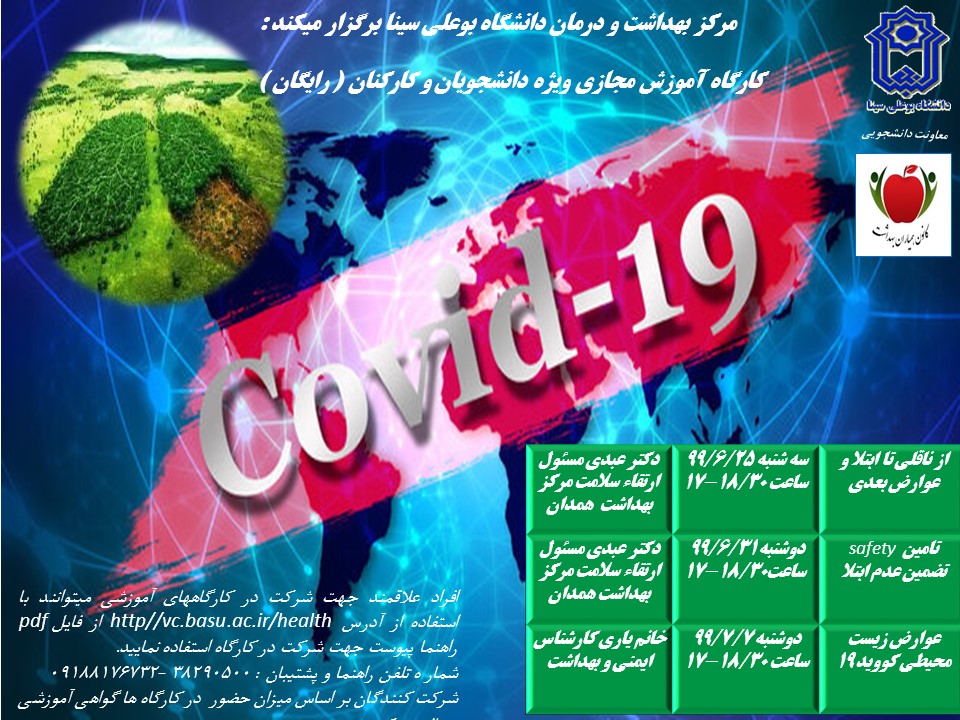 